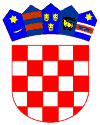         REPUBLIKA HRVATSKA                                     OSJEČKO-BARANJSKA ŽUPANIJA                                   OPĆINA VLADISLAVCI            OPĆINSKI NAČELNIKNa temelju članka 51. Zakona o sustavu civilne zaštite („Narodne novine“ broj 82/15 i 118/18) i članka 36. Statuta Općine Vladislavci („Službeni glasnik“ Općine Vladislavci broj 3/13, 3/17 i 2/18), općinski načelnik Općine Vladislavci, dana 17. ožujka 2020. godine,  donosiODLUKU o aktiviranju  Stožera civilne zaštite Općine VladislavciČlanak 1.Aktivira se Stožer civilne zaštite Općine Vladislavci, radi djelovanja u novonastaloj situaciji sa virusom COVID -19. Članak 2.Ovo Odluka stupa na snagu danom donošenja i bit će objavljena u „Službenom glasniku“ Općine Vladislavci.KLASA: 810-06/20-01/04URBROJ: 2158/07-02-20-01Vladislavci, 17. ožujka 2020. Općinski načelnikMarjan TomasDostaviti:Članovima Stožera - svima MUP, Ravnateljstvo Civilne zaštite, Područni ured OsijekArhiva